附 件河南省民办教育协会基础教育工作委员会理事会换届暨年度工作会议参会回执学校名称参会代表姓名性别职务联系电话备注住宿预定4/17  （是/否）是否参观学校4/18是否参观隋唐城遗址植物园是否自驾备注： 联系人：宗雅薇  0379-60308009  18638820972  邮箱：hnmbjyjcgw2021@163.com   请于2021年4月15日前回执;因房间数量有限，除特殊情况外，会务组按两人一个标间安排房间；省民办教育协会基础工委微信群，可扫码加入。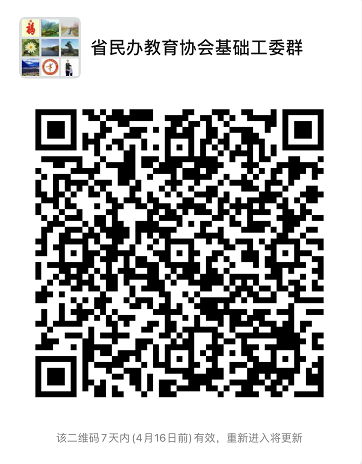 备注： 联系人：宗雅薇  0379-60308009  18638820972  邮箱：hnmbjyjcgw2021@163.com   请于2021年4月15日前回执;因房间数量有限，除特殊情况外，会务组按两人一个标间安排房间；省民办教育协会基础工委微信群，可扫码加入。备注： 联系人：宗雅薇  0379-60308009  18638820972  邮箱：hnmbjyjcgw2021@163.com   请于2021年4月15日前回执;因房间数量有限，除特殊情况外，会务组按两人一个标间安排房间；省民办教育协会基础工委微信群，可扫码加入。备注： 联系人：宗雅薇  0379-60308009  18638820972  邮箱：hnmbjyjcgw2021@163.com   请于2021年4月15日前回执;因房间数量有限，除特殊情况外，会务组按两人一个标间安排房间；省民办教育协会基础工委微信群，可扫码加入。备注： 联系人：宗雅薇  0379-60308009  18638820972  邮箱：hnmbjyjcgw2021@163.com   请于2021年4月15日前回执;因房间数量有限，除特殊情况外，会务组按两人一个标间安排房间；省民办教育协会基础工委微信群，可扫码加入。